УТВЕРЖДЕНприказом Минтранса Россииот ________________№ ____ПОРЯДОКвыдачи специального разрешения на движение по автомобильным дорогам крупногабаритного и (или) тяжеловесного транспортного средства, включая порядок согласования маршрута тяжеловесного и (или) крупногабаритного транспортного средстваI. Общие положения1. Порядок выдачи специального разрешения на движение по автомобильным дорогам крупногабаритного и (или) тяжеловесного транспортного средства, включая порядок согласования маршрута тяжеловесного и (или) крупногабаритного транспортного средства (далее - Порядок), разработан в соответствии с пунктом 13.1 статьи 11 и пунктом 9 статьи 31 Федерального закона от 8 ноября 2007 г. № 257-ФЗ «Об автомобильных дорогах и о дорожной деятельности в Российской Федерации и о внесении изменений в отдельные законодательные акты Российской Федерации» (далее – Федеральный закон от 8 ноября 2007 г. № 257-ФЗ).2. Настоящий Порядок определяет процедуры подачи, приема и рассмотрения заявлений на получение специальных разрешений на движение по автомобильным дорогам крупногабаритного транспортного средства и (или) тяжеловесного транспортного средства, масса которого с грузом или без груза и (или) нагрузка на ось которого более чем на два процента превышают допустимую массу транспортного средства и (или) допустимую нагрузку на ось (далее – крупногабаритное транспортное средство, тяжеловесное транспортное средство), а также согласования, оформления и выдачи (отказа в выдаче) специального разрешения.3. Специальное разрешение на движение по автомобильным дорогам тяжеловесного и (или) крупногабаритного транспортного средства
(далее – специальное разрешение) выдается уполномоченными органами, указанными в части 10 статьи 31 Федерального закона от 8 ноября 2007 г.
№ 257-ФЗ.4. Специальное разрешение на движение по автомобильным дорогам тяжеловесного и (или) крупногабаритного транспортного средства оформляется на бланке согласно форме, установленной приложением № 1 к настоящему Порядку, согласно части 4 статьи 31 Федерального закона от 8 ноября 2007 г. № 257-ФЗ и выдается владельцу транспортного средства или его представителю.В специальном разрешении содержится следующая информация:на лицевой стороне: номер специального разрешения, вид перевозки (межрегиональная, местная), календарный год действия специального разрешения, количество разрешенных поездок, срок выполнения поездок, маршрут транспортного средства, сведения о транспортном средстве (автопоезде) (марка и модель транспортного средства (тягача, прицепа (полуприцепа)), государственный регистрационный знак транспортного средства (тягача, прицепа (полуприцепа)), наименование, адрес и телефон владельца транспортного средства, характеристика груза (наименование, габариты и масса), параметры транспортного средства (автопоезда) (масса транспортного средства (автопоезда) без груза/с грузом, масса тягача, прицепа (полуприцепа)), расстояние между осями, нагрузки на оси, габариты транспортного средства (автопоезда) (длина, ширина, высота), наименование уполномоченного органа, выдавшего специальное разрешение, должность лица, подписавшего специальное разрешение, его фамилия, имя, отчество, место для печати уполномоченного органа, выдавшего специальное разрешение, и дата оформления специального разрешения;на оборотной стороне: вид сопровождения, особые условия движения, перечень владельцев автомобильных дорог, сооружений, инженерных коммуникаций, органов управления Госавтоинспекции и других организаций, согласовавших перевозку (наименование согласующих организаций, исходящий номер и дата согласования), подпись владельца транспортного средства о соответствии требованиям законодательства Российской Федерации в области перевозки грузов и параметрам, указанным в специальном разрешении и об ознакомлении с основными положениями и требованиями законодательства Российской Федерации в области перевозки тяжеловесных и (или) крупногабаритных грузов по дорогам Российской Федерации и настоящего специального разрешения водителя данного транспортного средства, место для отметок владельца транспортного средства о поездке (поездках) транспортного средства (указание даты начала каждой поездки, заверенной подписью ответственного лица и печатью организации), отметки грузоотправителя об отгрузке груза (указание даты отгрузки, реквизитов грузоотправителя, заверенные подписью ответственного лица и печатью организации-грузоотправителя), особые отметки контролирующих органов.5. В случае, если нагрузка на ось тяжеловесного транспортного средства превышает допустимую нагрузку на ось транспортного средства более чем на два процента, но не более чем на десять процентов, специальное разрешение на движение такого транспортного средства по установленному постоянному маршруту, в том числе в электронной форме, выдается в упрощенном порядке.6. Специальное разрешение оформляется на русском языке машинописным текстом (буквами латинского алфавита возможно оформление наименования груза, марок и моделей транспортных средств, их государственных регистрационных знаков).7. Специальное разрешение выдается на одну поездку или на несколько (поездок не более десяти) транспортного средства по определенному маршруту с аналогичным грузом, имеющим одинаковые характеристики (наименование, габариты, масса). Специальное разрешение выдается на срок до трех месяцев.В случае выдачи специального разрешения в электронной форме в соответствии с частью 17 статьи 31 Федерального закона от 8 ноября 2007 г.
№ 257-ФЗ, специальное разрешение выдается на одну поездку и на срок не более одного месяца.В случае повторной и более подачи заявлений на движение крупногабаритной сельскохозяйственной техники (комбайн, трактор) своим ходом в период с мая по сентябрь в пределах одного муниципального образования при наличии еще действующего специального разрешение на данное самоходное средство, специальное разрешение выдается на одну поездку или на несколько (поездок не более десяти) на срок, не превышающий срок действия, ранее выданного и еще действующего специального разрешения на данное самоходное средство.8. Бланки специальных разрешений относятся к защищенной полиграфической продукции уровня «В» согласно требованиям, установленным приказом Минфина России от 7 февраля 2003 г. № 14н «О реализации постановления Правительства Российской Федерации от 11 ноября 2002 г. № 817» (зарегистрирован Минюстом России 17 марта 2003 г., регистрационный № 4271), 
с изменениями, внесенными приказом Минфина России от 11 июля 2005 г. № 90 (зарегистрирован Минюстом России 2 августа 2005 г., регистрационный № 6860).II. Подача заявления на получение специального разрешения 9. Заявление на получение специального разрешения (далее – заявление) согласно рекомендованному образцу приложение № 2 к настоящему Порядку подается владельцем транспортного средства или его представителем (далее - заявитель) в уполномоченные органы:на движение по автомобильным дорогам тяжеловесного и (или) крупногабаритного транспортного средства в случае, если маршрут, часть маршрута указанного транспортного средства проходят по автомобильным дорогам федерального значения, участкам таких автомобильных дорог или по территориям двух и более субъектов Российской Федерации в федеральный орган исполнительной власти, осуществляющий функции по оказанию государственных услуг и управлению государственным имуществом в сфере дорожного хозяйства либо в уполномоченные им подведомственные организации;на движение по автомобильным дорогам тяжеловесного и (или) крупногабаритного транспортного средства в случае, если маршрут, часть маршрута тяжеловесного и (или) крупногабаритного транспортного средства проходят по автомобильным дорогам регионального или межмуниципального значения, участкам таких автомобильных дорог, по автомобильным дорогам местного значения, расположенным на территориях двух и более муниципальных образований (муниципальных районов, городских округов), при условии, что маршрут указанного транспортного средства проходит в границах этого субъекта Российской Федерации и маршрут, часть маршрута не проходят по автомобильным дорогам федерального значения, участкам таких автомобильных дорог - в орган исполнительной власти субъекта Российской Федерации либо в уполномоченные им подведомственные организации;на движение по автомобильным дорогам тяжеловесного и (или) крупногабаритного транспортного средства, если маршрут, часть маршрута тяжеловесного и (или) крупногабаритного транспортного средства проходят по автомобильным дорогам местного значения муниципального района, по автомобильным дорогам местного значения, расположенным на территориях двух и более поселений в границах муниципального района, и не проходят по автомобильным дорогам федерального, регионального или межмуниципального значения, участкам таких автомобильных дорог - в орган местного самоуправления муниципального района либо в уполномоченную им подведомственную организацию;на движение по автомобильным дорогам тяжеловесного и (или) крупногабаритного транспортного средства в случае, если маршрут, часть маршрута тяжеловесного и (или) крупногабаритного транспортного средства проходят по автомобильным дорогам местного значения городского поселения, при условии, что маршрут указанного транспортного средства проходит в границах этого городского поселения и маршрут, часть маршрута не проходят по автомобильным дорогам федерального, регионального или межмуниципального, местного значения муниципального района, участкам таких автомобильных дорог – в орган местного самоуправления городского поселения либо в уполномоченную им подведомственную организацию;на движение по автомобильным дорогам тяжеловесного и (или) крупногабаритного транспортного средства в случае, если маршрут, часть маршрута тяжеловесного и (или) крупногабаритного транспортного средства проходят по автомобильным дорогам местного значения сельского поселения, при условии, что маршрут данного транспортного средства проходит в границах населенных пунктов сельского поселения и указанные маршрут, часть маршрута не проходят по автомобильным дорогам федерального, регионального или межмуниципального, местного значения муниципального района, участкам таких автомобильных дорог, 
и в случае закрепления законом субъекта Российской Федерации за сельским поселением вопроса осуществления дорожной деятельности в отношении таких автомобильных дорог, – в орган местного самоуправления сельского поселения либо в уполномоченную им подведомственную организацию;на движение по автомобильным дорогам тяжеловесного и (или) крупногабаритного транспортного средства в случае, если маршрут, часть маршрута тяжеловесного и (или) крупногабаритного транспортного средства проходят по автомобильным дорогам местного значения городского округа и не проходят по автомобильным дорогам федерального, регионального или межмуниципального значения, участкам таких автомобильных дорог – в орган местного самоуправления городского округа либо в уполномоченную им подведомственную организацию;на движение по автомобильным дорогам тяжеловесного и (или) крупногабаритного транспортного средства в случае, если маршрут тяжеловесного и (или) крупногабаритного транспортного средства проходит по частной автомобильной дороге - собственнику автомобильной дороги.Заявление подается в уполномоченный орган не позднее срока, необходимого для оформления и выдачи специального разрешения, установленного в пункте 45 настоящего Порядка, за исключением случаев, указанных в пункте 47 настоящего Порядка. Заявление для получения специального разрешения в электронном виде подается с использованием Единого портала государственных и муниципальных услуг (www.gosuslugi.ru) (далее - портал).10. Информация об уполномоченных органах, указанных в пункте 9 настоящего Порядка, а также о закрепленных за ними автомобильных дорогах и территориях обслуживания:размещается Федеральным дорожным агентством в отношении уполномоченных органов, указанных в абзаце втором пункта 9 настоящего Порядка, на официальном сайте: www.rosavtodor.ru;размещается на сайтах, определенных органами исполнительной власти субъектов Российской Федерации (в том числе информация, представляемая органами местного самоуправления и собственниками частных автомобильных дорог) в отношении уполномоченных органов, указанных в абзацах третьем - восьмом пункта 9 настоящего Порядка.По выбору заявителя заявление подается в уполномоченный орган либо в уполномоченное им подведомственное учреждение (организацию), если маршрут перевозки начинается с автомобильной дороги и (или) территории обслуживания, закрепленной за данным учреждением (организацией), информация о чем также размещается на сайте уполномоченного органа.11. В заявлении указывается: наименование уполномоченного органа, в который подается заявление; наименование и организационно-правовая форма - для юридических лиц; фамилия, имя, отчество с указанием статуса индивидуального предпринимателя - для индивидуальных предпринимателей; адрес (местонахождение) юридических лиц; фамилия, имя, отчество руководителя; телефон; фамилия, имя, отчество, адрес места жительства, данные документа, удостоверяющего личность, - для физических лиц и индивидуальных предпринимателей; банковские реквизиты (наименование банка, расчетный счет, банковский индивидуальный код (далее - р/с, БИК); идентификационный номер налогоплательщика (далее - ИНН) и основной государственный регистрационный номер (далее - ОГРН или ОГРНИП) - для юридических лиц и индивидуальных предпринимателей;В заявлении помимо информации указанной в абзацем первом настоящего пункта также указываются: исходящий номер и дата заявления, наименование, адрес, телефон и адрес электронной почты владельца транспортного средства, маршрут движения (пункт отправления - пункт назначения с указанием их адресов в населенных пунктах, если маршрут проходит по улично-дорожной сети населенных пунктов, а в случае движения крупногабаритной сельскохозяйственной техники (комбайн, трактор) своим ходом в период с мая по сентябрь в пределах одного муниципального образования: пункт отправления – пункт назначения с указанием подъездов к местам проведения сельскохозяйственных работ), вид перевозки (межрегиональная, местная), срок проезда, количество поездок, характеристика груза (полное наименование груза, основные характеристики, марка, модель, габариты, масса, описание индивидуальной и транспортной тары (способ крепления), делимость), сведения о транспортном средстве (автопоезде) (марка и модель транспортного средства (тягача, прицепа (полуприцепа), государственный регистрационный знак транспортного средства (тягача, прицепа (полуприцепа), параметры транспортного средства (автопоезда) (масса транспортного средства (автопоезда) с грузом/без груза, масса тягача, прицепа (полуприцепа), расстояние между осями, нагрузки на оси или группу осей (с указанием нагрузки на каждую ось), габариты транспортного средства (автопоезда) (длина, ширина, высота), длина свеса груза (при наличии), минимальный радиус поворота, необходимость автомобиля сопровождения (прикрытия), предполагаемая максимальная скорость движения транспортного средства (автопоезда).Заявление оформляется на русском языке машинописным текстом (буквами латинского алфавита возможно оформление наименования груза, марок и моделей транспортных средств, их государственных регистрационных знаков).12. К заявлению прилагаются:1) копия документа на транспортное средство (паспорт транспортного средства или свидетельство о регистрации транспортного средства);2) схема тяжеловесного и (или) крупногабаритного транспортного средства транспортного средства (автопоезда) с отображением размещения груза согласно приложению № 3 к настоящему Порядку. На схеме транспортного средства указываются его габариты с грузом, количество осей и колес на нем, взаимное расположение осей и колес, распределение нагрузки по осям или группам осей
(с указанием нагрузки на каждую ось), габариты груза, расположение груза на транспортном средстве, погрузочная высота, расстояние между колесами на оси, свес (при наличии) ( изображается вид в профиль, сзади), а также способы, места крепления груза при его наличии;3) сведения о технических требованиях к перевозке заявленного груза в транспортном положении;4) копию платежного документа, подтверждающего оплату государственной пошлины за выдачу специального разрешения.В случае повторной и более подачи заявлений на движение крупногабаритной сельскохозяйственной техники (комбайн, трактор) своим ходом в период с мая по сентябрь в пределах одного муниципального образования при наличии еще действующего специального разрешение на данное крупногабаритное самоходное средство к заявлению прилагается копия выданного специального разрешения, срок действия которого на момент подачи заявления еще не истек, а документы, указанные в подпунктах 1-3 пункта 12, не прилагаются.В случае подачи заявления представителем владельца транспортного средства к заявлению также прилагается документ, подтверждающий полномочия представителя владельца транспортного средства.Информацию в отношении владельца транспортного средства о государственной регистрации в качестве индивидуального предпринимателя или юридического лица, зарегистрированных на территории Российской Федерации, уполномоченный орган, рассматривающий заявление, получает с использованием единой системы межведомственного электронного взаимодействия и (или) подключаемых к ней региональных систем межведомственного электронного взаимодействия, исключая требование о представлении данных заявителем, при этом заявитель вправе представить указанную информацию в составе прилагаемых документов по собственной инициативе.13. Заявление и схема транспортного средства (автопоезда) подписываются заявителем (для физических лиц, в том числе индивидуальных предпринимателей, и юридических лиц), а также заверяются печатью (при наличии, для юридических лиц и индивидуальных предпринимателей).Копии документов, указанные в подпункте 1 пункта 12 настоящего Порядка, подписываются владельцем транспортного средства (для физических лиц, в том числе индивидуальных предпринимателей, и юридических лиц), а также заверяются печатью (при наличии) владельца транспортного средства (для юридических лиц и индивидуальных предпринимателей) или заверяются в установленном порядке.14. В соответствии с законодательством Российской Федерации допускается подача заявления с приложением документов, указанных в пункте 12 настоящего Порядка, путем направления их в адрес уполномоченного органа, рассматривающего заявление, посредством факсимильной связи с последующим представлением оригиналов заявления и схемы транспортного средства (автопоезда), заверенных копий документов и материалов, указанных в подпункте 1 пункта 12 настоящего Порядка, или с использованием портала для их рассмотрения в соответствии с настоящим Порядком.15. Уполномоченный орган, рассматривающий заявление, отказывает в регистрации заявления в случаях, если:1) заявление подписано лицом, не имеющим полномочий на подписание заявления;2) заявление не содержит сведений, установленных пунктом 11 настоящего Порядка;3) к заявлению не приложены документы, соответствующие требованиям пунктов 12, 13 настоящего Порядка.Уполномоченный орган, принявший решение об отказе в регистрации заявления, обязан в течение одного рабочего дня с даты его поступления проинформировать заявителя о принятом решении с указанием оснований принятия решения.В случае подачи заявления с использованием портала информирование заявителя о принятом решении происходит через личный кабинет заявителя на портале.16. Заявление регистрируется в журнале регистрации заявлений должностным лицом уполномоченного органа в течение одного рабочего дня с даты его поступления.17. По обращению заявителя уполномоченный орган, рассматривающий заявление, предоставляет ему сведения о дате поступления заявления и его регистрационном номере.В случае подачи заявления с использованием портала информирование заявителя о его регистрационном номере происходит через личный кабинет заявителя на портале.III. Рассмотрение документов18. Уполномоченный орган при рассмотрении представленных документов в течение четырех рабочих дней со дня регистрации заявления проверяет:1) наличие полномочий на выдачу специального разрешения по заявленному маршруту;2) сведения, представленные в заявлении и документах, на соответствие техническим характеристикам транспортного средства и груза, а также технической возможности осуществления заявленного движения тяжеловесного и (или) крупногабаритного транспортного средства;3)  информацию о государственной регистрации в качестве индивидуального предпринимателя или юридического лица с использованием единой системы межведомственного электронного взаимодействия и подключаемых к ней региональных систем межведомственного электронного взаимодействия. Заявитель вправе представить указанную информацию в составе прилагаемых документов по собственной инициативе, при этом указанная информация должна быть заверена в установленном порядке;4) соблюдение требований законодательства Российской Федерации о перевозке неделимого груза;5) является ли самоходная машина тяжеловесным транспортным средством в случае повторной и более подачи заявлений на движение крупногабаритной сельскохозяйственной техники (комбайн, трактор) своим ходом в период с мая по сентябрь в пределах одного муниципального образования в период действия ранее выданного специального разрешения, срок которого еще не истек.IV. Согласование маршрута движения 19. Согласование маршрута движения тяжеловесного и (или) крупногабаритного транспортного средства осуществляется уполномоченным органом, рассматривающим заявление, с владельцами автомобильных дорог, по которым проходит маршрут (далее - владельцы автомобильных дорог), а также с владельцами инженерных коммуникаций по маршруту движения.Уполномоченным органом проводится согласование маршрута движения тяжеловесного и (или) крупногабаритного транспортного средства с Государственной инспекцией безопасности дорожного движения Министерства внутренних дел Российской Федерации (далее - Госавтоинспекция):в отношении крупногабаритного транспортного средства;в случае, если для движения тяжеловесного транспортного средства по заявленному маршруту требуется:1) укрепление отдельных участков автомобильных дорог;2) принятие специальных мер по обустройству автомобильных дорог и пересекающих их сооружений, и инженерных коммуникаций в пределах маршрута движения транспортного средства;3) изменение организации дорожного движения по маршруту движения тяжеловесного и (или) крупногабаритного транспортного средства;4) введение ограничений в отношении движения других транспортных средств по требованиям обеспечения безопасности дорожного движения.Согласование маршрута движения транспортного средства (кроме органов Госавтоинспекции) осуществляется путем представления согласования (для юридических лиц на бланке организации (при наличии), имеющем необходимые реквизиты), в том числе посредством факсимильной связи или путем применения единой системы межведомственного электронного взаимодействия с использованием электронной подписи или ведомственных информационных систем с последующим хранением оригиналов документов в случае отсутствия механизма удостоверения электронной подписи.20. Уполномоченный орган в течение четырех рабочих дней со дня регистрации заявления:1) устанавливает путь следования по заявленному маршруту;2) определяет владельцев автомобильных дорог по заявленному маршруту;3) направляет в адрес владельцев автомобильных дорог, по которым проходит маршрут, часть маршрута, запрос на согласование маршрута движения тяжеловесного и (или) крупногабаритного транспортного средства, в котором указываются: наименование уполномоченного органа, направившего запрос, исходящий номер и дата запроса, вид перевозки; маршрут движения (участок маршрута) по дорогам, принадлежащим владельцу автомобильной дороги, в адрес которого направлен запрос; наименование и адрес владельца транспортного средства; марка и модель транспортного средства, государственный регистрационный знак транспортного средства; предполагаемый срок и количество поездок; характеристика груза (наименование, габариты, масса, делимость, марка, модель); параметры транспортного средства (автопоезда) (расстояние между осями, нагрузки на оси, количество осей, масса транспортного средства (автопоезда) с грузом, габариты транспортного средства (автопоезда); необходимость автомобиля сопровождения (прикрытия), предполагаемая скорость движения, подпись должностного лица (в случае направления запроса на бумажном носителе).21 В случае движения тяжеловесного транспортного средства с нагрузкой на ось или группу осей тяжеловесного транспортного средства, превышающей допустимую нагрузку на ось или группу осей транспортного средства более чем
на 2 процента, но не более чем на 10 процентов,  по установленному постоянному маршруту уполномоченный орган, осуществляющий выдачу специального разрешения по данному маршруту в упрощенном порядке, направляет владельцу автомобильной дороги запрос о размере возмещения вреда по данному постоянному маршруту, причиняемого тяжеловесным транспортным средством в течение одного рабочего дня со дня регистрации заявления.Если выдача специальных разрешений по установленному постоянному маршруту в упрощенном порядке осуществляется собственником частной автомобильной дороги, либо уполномоченным органом, который является владельцем автомобильной дороги, на которой полностью размещается установленный постоянный маршрут, то он доводит до заявителя размер платы в счет возмещения вреда, причиняемого тяжеловесным транспортным средством в течение одного рабочего дня со дня регистрации заявления.22 В случае движения тяжеловесного транспортного средства с общей массой превышающей допустимую, и/или с нагрузкой на ось или группу осей тяжеловесного транспортного средства, превышающей допустимую нагрузку на ось или группу осей транспортного средства более чем на 10 процентов, по установленному постоянному маршруту уполномоченный орган, осуществляющий выдачу специального разрешения по данному маршруту, направляет владельцу автомобильной дороги запрос о размере возмещения вреда по данному постоянному маршруту, причиняемого тяжеловесным и(или) крупногабаритным транспортным средством в течение четырех  рабочих дней со дня регистрации заявления23. Запрос, указанный в подпункте 3 пункта 20 настоящего Порядка, регистрируется владельцем автомобильной дороги в течение одного рабочего дня с даты его поступления, в том числе в ведомственных информационных системах или единой системе межведомственного электронного взаимодействия при использовании таких систем.Запрос, указанный в пунктах 21 и 22 настоящего Порядка, регистрируется владельцем автомобильной дороги в течение одного рабочего дня с даты его поступления. в том числе в ведомственных информационных системах при использовании таких систем.24. Согласование маршрута движения тяжеловесного и (или) крупногабаритного транспортного средства проводится владельцами автомобильных дорог в течение четырех рабочих дней с даты поступления от уполномоченного органа запроса, указанного в подпункте 3 пункта 20 настоящего Порядка.Ответ на запрос в виде счета, указанный в пункте 21 и 22 настоящего Порядка, осуществляется в течение одного рабочего дня с даты его поступления.При согласовании маршрута движения тяжеловесного и (или) крупногабаритного транспортного средства владельцами автомобильных дорог определяется возможность движения тяжеловесного и (или) крупногабаритного транспортного средства, исходя из грузоподъемности и (или) габаритов искусственных и иных инженерных сооружений, несущей способности дорожных одежд на заявленном маршруте с использованием методов, установленных действующими нормами, на основании сведений автоматизированных баз данных о состоянии дорог и искусственных сооружений, а также материалов оценки технического состояния автомобильных дорог, дополнительных обследований искусственных сооружений.При согласовании маршрута движения тяжеловесного транспортного средства владельцем автомобильной дороги в адрес уполномоченного органа направляются согласование маршрута движения и расчет платы в счет возмещения вреда, причиняемого автомобильным дорогам тяжеловесным транспортным средством. В случае, если будет установлено, что по маршруту, предложенному заявителем, для движения тяжеловесного и (или) крупногабаритного транспортного средства требуется разработка проекта организации дорожного движения, специального проекта, проведение обследования автомобильных дорог, их укрепление или принятие специальных мер по обустройству автомобильных дорог, их участков, а также пересекающих автомобильную дорогу сооружений и инженерных коммуникаций, уполномоченный орган информирует об этом заявителя (в случае подачи заявления с использованием портала информирование заявителя происходит через личный кабинет заявителя на портале) и дальнейшее согласование маршрута движения тяжеловесного и (или) крупногабаритного транспортного средства осуществляется в соответствии с главой V настоящего Порядка. При этом разработка проекта организации дорожного движения, специального проекта обеспечивается заявителем.25. После согласования маршрута движения тяжеловесного и (или) крупногабаритного транспортного средства владельцами автомобильных дорог, по которым проходит указанный маршрут, уполномоченный орган оформляет специальное разрешение и в случаях, установленных пунктом 19 настоящего Порядка, направляет в подразделение Госавтоинспекции на федеральном уровне либо в определенное им подразделение Госавтоинспекции на межрегиональном или региональном уровне запрос на согласование маршрута движения тяжеловесного и (или) крупногабаритного транспортного средства, к которому прилагаются оформленное специальное разрешение и копии документов транспортного средства (паспорт транспортного средства или свидетельство о регистрации транспортного средства), с использованием которого планируется осуществление поездки, схемы транспортного средства (автопоезда) с изображением размещения груза в транспортном положении, сведений о технических требованиях к перевозке заявленного груза в транспортном положении, копии согласований маршрута движения транспортного средства, проект организации дорожного движения и (или) специальный проект (при необходимости). Запрос регистрируется Госавтоинспекцией в течение одного рабочего дня с даты его получения.Согласование маршрута движения тяжеловесного и (или) крупногабаритного транспортного средства производится Госавтоинспекцией в течение четырех рабочих дней с даты регистрации запроса, полученного от уполномоченного органа.При согласовании маршрута движения тяжеловесного и (или) крупногабаритного транспортного средства Госавтоинспекцией делаются записи в специальном разрешении в графах «Вид сопровождения», «Особые условия движения» и «Владельцы автомобильных дорог, сооружений, инженерных коммуникаций, органы управления Госавтоинспекции и другие организации, согласовавшие перевозку» (номер и дату согласования, фамилию, имя, отчество и должность сотрудника Госавтоинспекции), которые скрепляются печатью, подписью должностного лица Госавтоинспекции. Согласованное специальное разрешение направляется в уполномоченный орган.При отказе в согласовании Госавтоинспекция направляет в адрес уполномоченного органа письменный мотивированный отказ.V. Особенности согласования маршрута движения тяжеловесного и (или) крупногабаритного транспортного средства, в случаекогда требуется оценка технического состояния автомобильныхдорог, их укрепление или принятие специальных мерпо обустройству автомобильных дорог, их участков,а также пересекающих автомобильную дорогусооружений и инженерных коммуникаций26. В случае, если для движения тяжеловесного и (или) крупногабаритного транспортного средства требуется принятие специальных мер по обустройству пересекающих автомобильную дорогу сооружений и инженерных коммуникаций, владелец автомобильной дороги (участка автомобильной дороги) направляет в течение одного рабочего дня со дня регистрации запроса от уполномоченного органа соответствующий запрос владельцам данных сооружений и инженерных коммуникаций и информирует об этом уполномоченный орган.Владельцы пересекающих автомобильную дорогу сооружений и инженерных коммуникаций в течение двух рабочих дней со дня регистрации запроса направляют владельцу автомобильной дороги и уполномоченному органу информацию о предполагаемом размере расходов на принятие указанных мер и условиях их проведения.Уполномоченный орган в течение одного рабочего дня со дня получения информации от владельцев пересекающих автомобильную дорогу сооружений и инженерных коммуникаций информирует об этом заявителя (в случае подачи заявления с использованием портала информирование заявителя о принятом решении происходит через личный кабинет заявителя на портале).При согласовании заявителем уполномоченный орган направляет такое согласие владельцу пересекающих автомобильную дорогу сооружений и инженерных коммуникаций в течение одного рабочего дня со дня получения информации.27. В случае, если маршрут движения тяжеловесного и (или) крупногабаритного транспортного средства проходит через железнодорожные переезды, владельцы автомобильных дорог направляют в течение одного рабочего дня со дня регистрации запроса соответствующий запрос владельцам инфраструктуры железнодорожного транспорта, в ведении которых находятся железнодорожные переезды, если:ширина транспортного средства с грузом или без груза составляет 5 м и более и (или) высота от поверхности дороги 4,5 м и более;длина транспортного средства с одним прицепом превышает 22 м или автопоезд имеет два и более прицепа;скорость движения транспортного средства менее 8 км/ч.В указанном случае согласование владельцами инфраструктуры железнодорожного транспорта осуществляется в течение трех рабочих дней с даты получения запроса.28. В случае, если требуется принятие специальных мер по обустройству пересекающих автомобильную дорогу сооружений и инженерных коммуникаций, а также если маршрут движения тяжеловесного и (или) крупногабаритного транспортного средства проходит через железнодорожные переезды, согласование владельцев сооружений и инженерных коммуникаций либо владельцев инфраструктуры железнодорожного транспорта может направляться непосредственно в уполномоченный орган.29. В случае, если требуется оценка технического состояния автомобильных дорог, в том числе в случае, когда масса транспортного средства (автопоезда) с грузом или без груза превышает фактическую грузоподъемность искусственных дорожных сооружений, расположенных по маршруту движения тяжеловесного транспортного средства, владельцы автомобильных дорог в течение двух рабочих дней с даты регистрации запроса, полученного от уполномоченного органа, направляют в уполномоченный орган информацию о необходимости проведения оценки технического состояния автомобильных дорог или их участков, а также необходимости возмещения расходов на осуществление такой оценки.В случае, если требуется разработка проекта организации дорожного движения, владелец автомобильной дороги (участка автомобильной дороги) направляет требование о разработке проекта организации дорожного движения вместе с согласованием в уполномоченный орган.30. Уполномоченный орган в течение двух рабочих дней с даты получения от владельцев автомобильных дорог информации о необходимости проведения оценки технического состояния автомобильных дорог или их участков, разработки проекта организации дорожного движения уведомляет об этом заявителя (в случае подачи заявления с использованием портала информирование заявителя происходит через личный кабинет заявителя на портале).31. Заявитель в срок до пяти рабочих дней направляет в уполномоченный орган согласование на проведение оценки технического состояния автомобильных дорог или их участков и на оплату расходов. В случае получения отказа заявителя (отсутствия согласия заявителя в установленный срок) от проведения оценки технического состояния автомобильных дорог или их участков и на оплату расходов, уполномоченный орган принимает решение об отказе в оформлении специального разрешения, о чем письменно сообщает заявителю (в случае подачи заявления с использованием портала, информирование заявителя о принятом решении происходит через личный кабинет заявителя на портале).32.  Срок проведения оценки технического состояния автомобильных дорог и (или) их участков не должен превышать 30 рабочих дней.33. По результатам оценки технического состояния автомобильных дорог или их участков определяются: возможность осуществления движения тяжеловесного и (или) крупногабаритного транспортного средства по заявленному маршруту, условия такого движения, а также необходимость укрепления автомобильных дорог или принятия специальных мер по обустройству автомобильных дорог или их участков и расходы на проведение указанных мероприятий.Заявитель возмещает юридическим лицам и индивидуальным предпринимателям, проводившим такую оценку, расходы на осуществление такой оценки до получения специального разрешения.34. Информация о результатах оценки технического состояния автомобильных дорог или их участков направляется заявителем владельцам автомобильных дорог и (или) в адрес уполномоченного органа.Уполномоченный орган в течение трех рабочих дней со дня получения ответов от владельцев автомобильных дорог информирует об этом заявителя.35. Заявитель в срок до пяти рабочих дней направляет в уполномоченный орган, рассматривающий заявление, в установленном порядке согласие на проведение укрепления автомобильных дорог или принятие специальных мер по обустройству автомобильных дорог или их участков.В случае получения отказа заявителя (отсутствия согласия заявителя в установленный срок) от проведения укрепления автомобильных дорог или принятия специальных мер по обустройству автомобильных дорог или их участков, уполномоченный орган принимает решение об отказе в оформлении специального разрешения, о чем сообщает заявителю (в случае подачи заявления с использованием портала информирование заявителя происходит через личный кабинет заявителя на портале).36. Сроки и условия проведения укрепления автомобильных дорог и (или) принятия специальных мер по обустройству автомобильных дорог или их участков определяются в зависимости от объема выполняемых работ владельцами автомобильных дорог и пересекающих автомобильную дорогу сооружений и инженерных коммуникаций.37. После проведения оценки технического состояния автомобильных дорог или их участков и (или) укрепления автомобильных дорог или принятия специальных мер по обустройству автомобильных дорог или их участков, владельцы автомобильных дорог направляют в уполномоченный орган согласование маршрута движения тяжеловесного и (или) крупногабаритного транспортного средства по заявленному маршруту и расчет платы в счет возмещения вреда, причиняемого автомобильным дорогам тяжеловесным транспортным средством.38. В случае, если характеристики автомобильных дорог или пересекающих автомобильную дорогу сооружений и инженерных коммуникаций не позволяют осуществить движение тяжеловесного и (или) крупногабаритного транспортного средства по указанному в заявлении маршруту, владельцы автомобильных дорог направляют в уполномоченный орган отказ в согласовании маршрута движения тяжеловесного и (или) крупногабаритного транспортного средства с указанием причин такого отказа.VI. Выдача специального разрешения 39. Уполномоченный орган, рассматривающий заявление, при получении необходимых согласований в соответствии с пунктом 19 настоящего Порядка доводит до заявителя размер платы в счет возмещения вреда, причиняемого автомобильным дорогам тяжеловесным транспортным средством, в виде счета
(в случае подачи заявления с использованием портала информирование заявителя о размере платы в счет возмещения вреда может происходит через личный кабинет заявителя на портале).40. Выдача специального разрешения осуществляется после представления заявителем копий платежных документов, подтверждающих платежи за возмещение вреда, причиняемого тяжеловесным транспортным средством автомобильным дорогам, а также расходов на укрепление автомобильных дорог или принятие специальных мер по обустройству автомобильных дорог или их участков при наличии оригинала заявления и схемы транспортного средства, а также заверенных копий документов, указанных в подпункте 1 пункта 12 настоящего Порядка, в случае подачи заявления посредством факсимильной связи.В случае подачи заявления для получения специального разрешения в электронном виде с использованием портала, выдача специального разрешения осуществляется через личный кабинет заявителя на портале после представления заявителем копий платежных документов, подтверждающих платежи за возмещение вреда, причиняемого тяжеловесным транспортным средством автомобильным дорогам, а также расходов на укрепление автомобильных дорог или принятие специальных мер по обустройству автомобильных дорог или их участков.В случае движения тяжеловесного транспортного средства по установленному постоянному маршруту выдача специального разрешения осуществляется после подтверждения владельцами автомобильных дорог платежей за возмещение вреда, причиняемого тяжеловесным транспортным средством автомобильным дорогам, которые направляются владельцами автомобильных дорог в уполномоченный орган в течение одного рабочего дня с даты поступления платежа.41. По письменному обращению заявителя в течение одного рабочего дня до выдачи специального разрешения, если не требуется согласование маршрута движения транспортного средства с Госавтоинспекцией, допускается замена указанного в заявлении на получение специального разрешения транспортного средства на аналогичное по своим техническим характеристикам, весовым и габаритным параметрам при условии представления подтверждающих однотипность весовых и габаритных параметров документов (копия паспорта транспортного средства или свидетельства о регистрации).42. В случае, когда установлен постоянный маршрут тяжеловесных и (или) крупногабаритных транспортных средств в соответствии с частью 9 статьи 31 Федерального закона от 8 ноября 2007 г. № 257-ФЗ, выдача специального разрешения по указанному маршруту осуществляется в срок не более одного рабочего дня со дня подтверждения внесения платы в счет возмещения вреда, причиняемого тяжеловесным транспортным средством либо со дня получения согласования Госавтоинспекции.43. В случае, когда нагрузка на ось тяжеловесного транспортного средства превышает допустимую нагрузку на ось транспортного средства более чем на два процента, но не более чем на десять процентов при движении такого транспортного средства по установленному постоянному маршруту выдача специального разрешения осуществляется в срок не более одного рабочего дня со дня подтверждения внесения платы в счет возмещения вреда, причиняемого тяжеловесным транспортным средством, после проведения мероприятий в сроки, установленные пунктом 18 настоящего Порядка.44. Уполномоченный орган, рассматривающий заявление, принимает решение об отказе в выдаче специального разрешения в случаях, если:1) сведения, представленные в заявлении и документах, не соответствуют техническим характеристикам транспортного средства и груза, а также технической возможности осуществления заявленного движения крупногабаритного и (или) тяжеловесного транспортного средства;2) не соблюдены установленные требования законодательства Российской Федерации о перевозке неделимого груза;3) при согласовании маршрута установлена невозможность осуществления движения по заявленному маршруту транспортным средством с заявленными техническими характеристиками в связи с техническим состоянием автомобильной дороги, искусственного сооружения или инженерных коммуникаций, а также по требованиям безопасности дорожного движения;4) отсутствует согласие заявителя на:проведение оценки технического состояния автомобильной дороги согласно пункту 30 настоящего Порядка;принятие специальных мер по обустройству пересекающих автомобильную дорогу сооружений и инженерных коммуникаций, определенных согласно проведенной оценке технического состояния автомобильной дороги и в установленных законодательством Российской Федерации случаях;укрепление автомобильных дорог или принятие специальных мер по обустройству автомобильных дорог или их участков, определенных согласно проведенной оценке технического состояния автомобильной дороги и в установленных законодательством Российской Федерации случаях;5) заявитель не произвел оплату оценки технического состояния автомобильных дорог, их укрепления в случае, если такие работы были проведены по согласованию с заявителем;6) заявитель не произвел оплату принятия специальных мер по обустройству автомобильных дорог, их участков, а также пересекающих автомобильную дорогу сооружений и инженерных коммуникаций, если такие работы были проведены по согласованию с заявителем;7) заявитель не внес плату в счет возмещения вреда, причиняемого автомобильным дорогам тяжеловесным транспортным средством;8) отсутствует оригинал заявления и схемы транспортного средства (автопоезда) на момент выдачи специального разрешения, заверенных регистрационных документов транспортного средства, если заявление и документы направлялись с использованием факсимильной связи;9) отсутствует специальный проект, проект организации дорожного движения (в случае необходимости);10) отсутствует согласование владельцев автомобильных дорог или согласующих организаций в сроки, указанные в пункте 44 настоящего Порядка, если не требуется разработка специального проекта и/или проекта организации дорожного движения;11) не вправе выдавать специальное разрешение согласно настоящему Порядку по заявленному маршруту;12) самоходная машина является тяжеловесным транспортным средством в случае повторной и более подачи заявлений на движение крупногабаритной сельскохозяйственной техники (комбайн, трактор) своим ходом в период с мая по сентябрь в пределах одного муниципального образования в период действия ранее выданного специального разрешения, срок которого еще не истек, а документы, указанные в подпунктах 1-3 пункта 12, не приложены.Уполномоченный орган, принявший решение об отказе в выдаче специального разрешения, информирует заявителя о принятом решении с указанием основания принятия решения.В случае подачи заявления с использованием портала, информирование заявителя о принятом решении происходит через личный кабинет заявителя на портале.Уполномоченный орган в случае принятия решения об отказе в выдаче специального разрешения по основаниям, указанным в подпунктах 1 – 2, 11 настоящего пункта, информирует заявителя в течение четырех рабочих дней со дня регистрации заявления и в течение одного рабочего дня с даты поступления информации о событиях, указанных в подпунктах 3 – 4 настоящего пункта.45. Специальное разрешение при наличии соответствующих согласований выдается уполномоченным органом в срок:не превышающий 11 рабочих дней с даты регистрации заявления - в случае, если требуется согласование маршрута движения транспортного средства только с владельцами автомобильных дорог;в течение 15 рабочих дней с даты регистрации заявления - в случае необходимости согласования маршрута движения транспортного средства с Госавтоинспекцией.В случае, если для осуществления движения тяжеловесного и (или) крупногабаритного транспортного средства требуется оценка технического состояния автомобильных дорог, их укрепление или принятие специальных мер по обустройству автомобильных дорог, их участков, а также пересекающих автомобильную дорогу сооружений и инженерных коммуникаций, составление проекта организации дорожного движения, срок выдачи специального разрешения увеличивается на срок проведения указанных мероприятий.В случае отсутствия возможности использования факсимильной связи, портала и (или) единой системы межведомственного электронного взаимодействия срок выдачи специального разрешения увеличивается на срок доставки документов организацией почтовой связи.46. Уполномоченный орган ведет журнал выданных специальных разрешений, в котором указываются:1) номер специального разрешения;2) дата выдачи и срок действия специального разрешения;3) маршрут движения тяжеловесного и (или) крупногабаритного транспортного средства;4) сведения о владельце транспортного средства:наименование, организационно-правовая форма, адрес (местонахождение) юридического лица - для юридического лица;фамилия, имя, отчество, адрес места жительства - для физических лиц, в том числе индивидуальных предпринимателей;5) подпись лица, получившего специальное разрешение.47. Заявления по экстренному пропуску тяжеловесных и (или) крупногабаритных транспортных средств, направляемых для ликвидации последствий чрезвычайных ситуаций, а также специализированных транспортных средств телевизионных компаний (передвижных телевизионных станций, состоящих из основного и вспомогательного транспортного средства (ПТС), груз которых составляет оборудование, необходимое для проведения съемок, и мобильных энергетических комплексов (МЭК)), направляемых на проведение съемок и трансляций, рассматриваются уполномоченным органом в оперативном порядке в течение одного рабочего дня с возможностью предъявления копий платежных документов, подтверждающих оплату государственной пошлины за выдачу специального разрешения, платежей за возмещение вреда, причиняемого автомобильным дорогам тяжеловесным транспортным средством.ПРИЛОЖЕНИЕ № 1к Порядку (пункт 4)ФормаСПЕЦИАЛЬНОЕ РАЗРЕШЕНИЕ №на движение по автомобильным дорогам тяжеловесного
и (или) крупногабаритного транспортного средства(лицевая сторона)(оборотная сторона)_____________* определяются уполномоченным органом, владельцами автомобильных дорог, Госавтоинспекцией. ПРИЛОЖЕНИЕ № 2к Порядку (пункт 8)Рекомендованный образецРеквизиты заявителя(наименование, адрес (местонахождение)
- для  юридических  лиц, Ф.И.О., адрес места жительства - для  индивидуальных предпринимателей и физических лиц)Исх. от  ____________ № _________________поступило в ____________________________дата ________________ № ________________ЗАЯВЛЕНИЕо получении специального разрешения на движениепо автомобильным дорогам тяжеловесного и (или)крупногабаритного транспортного средства__________________* в графе указывается полное наименование груза, основные характеристики, марка, модель, описание индивидуальной и транспортной тары (способ крепления);ПРИЛОЖЕНИЕ № 3к Порядку (пункт 12)Рекомендованный образецСХЕМАкрупногабаритного и (или) тяжеловесного транспортного средства (автопоезда)    Вид сбоку: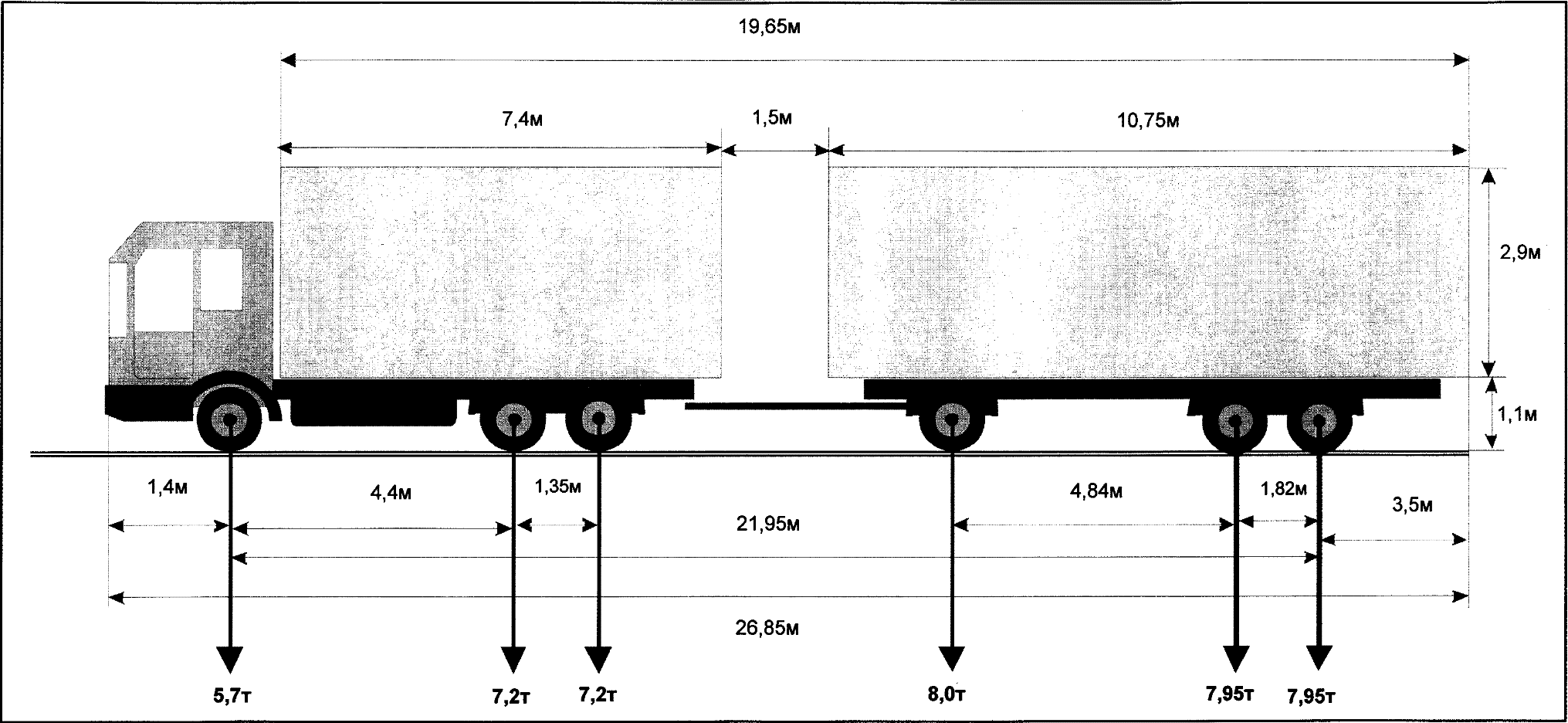     Вид сзади: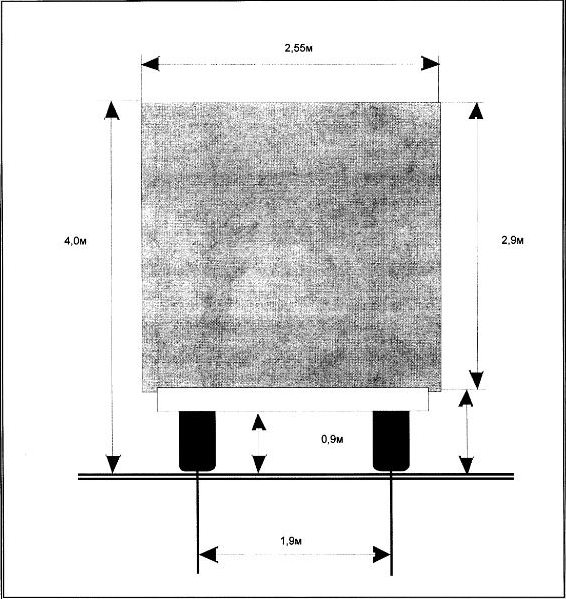 _______________________________________   _______________________          (должность, Ф.И.О. заявителя)                        (подпись заявителя)                                                                                                           М.П. (при наличии)Вид перевозки (межрегиональная, местная)Вид перевозки (межрегиональная, местная)Вид перевозки (межрегиональная, местная)Вид перевозки (межрегиональная, местная)Вид перевозки (межрегиональная, местная)ГодГодГодРазрешено выполнитьПоездок в период сПоездок в период сПоездок в период сПоездок в период сПоездок в период споПо маршрутуПо маршрутуПо маршрутуПо маршрутуПо маршрутуПо маршрутуПо маршрутуПо маршрутуПо маршрутуПо маршрутуПо маршрутуПо маршрутуПо маршрутуТранспортное средство (автопоезд) (марка и модель транспортного средства (тягача, прицепа (полуприцепа), государственный регистрационный знак транспортного средства (тягача, прицепа (полуприцепа)Транспортное средство (автопоезд) (марка и модель транспортного средства (тягача, прицепа (полуприцепа), государственный регистрационный знак транспортного средства (тягача, прицепа (полуприцепа)Транспортное средство (автопоезд) (марка и модель транспортного средства (тягача, прицепа (полуприцепа), государственный регистрационный знак транспортного средства (тягача, прицепа (полуприцепа)Транспортное средство (автопоезд) (марка и модель транспортного средства (тягача, прицепа (полуприцепа), государственный регистрационный знак транспортного средства (тягача, прицепа (полуприцепа)Транспортное средство (автопоезд) (марка и модель транспортного средства (тягача, прицепа (полуприцепа), государственный регистрационный знак транспортного средства (тягача, прицепа (полуприцепа)Транспортное средство (автопоезд) (марка и модель транспортного средства (тягача, прицепа (полуприцепа), государственный регистрационный знак транспортного средства (тягача, прицепа (полуприцепа)Транспортное средство (автопоезд) (марка и модель транспортного средства (тягача, прицепа (полуприцепа), государственный регистрационный знак транспортного средства (тягача, прицепа (полуприцепа)Транспортное средство (автопоезд) (марка и модель транспортного средства (тягача, прицепа (полуприцепа), государственный регистрационный знак транспортного средства (тягача, прицепа (полуприцепа)Транспортное средство (автопоезд) (марка и модель транспортного средства (тягача, прицепа (полуприцепа), государственный регистрационный знак транспортного средства (тягача, прицепа (полуприцепа)Транспортное средство (автопоезд) (марка и модель транспортного средства (тягача, прицепа (полуприцепа), государственный регистрационный знак транспортного средства (тягача, прицепа (полуприцепа)Транспортное средство (автопоезд) (марка и модель транспортного средства (тягача, прицепа (полуприцепа), государственный регистрационный знак транспортного средства (тягача, прицепа (полуприцепа)Транспортное средство (автопоезд) (марка и модель транспортного средства (тягача, прицепа (полуприцепа), государственный регистрационный знак транспортного средства (тягача, прицепа (полуприцепа)Транспортное средство (автопоезд) (марка и модель транспортного средства (тягача, прицепа (полуприцепа), государственный регистрационный знак транспортного средства (тягача, прицепа (полуприцепа)Наименование, адрес и телефон владельца транспортного средстваНаименование, адрес и телефон владельца транспортного средстваНаименование, адрес и телефон владельца транспортного средстваНаименование, адрес и телефон владельца транспортного средстваНаименование, адрес и телефон владельца транспортного средстваНаименование, адрес и телефон владельца транспортного средстваНаименование, адрес и телефон владельца транспортного средстваНаименование, адрес и телефон владельца транспортного средстваНаименование, адрес и телефон владельца транспортного средстваНаименование, адрес и телефон владельца транспортного средстваНаименование, адрес и телефон владельца транспортного средстваНаименование, адрес и телефон владельца транспортного средстваНаименование, адрес и телефон владельца транспортного средстваХарактеристика груза (наименование, габариты, масса). Длина свеса (м) (при наличии)Характеристика груза (наименование, габариты, масса). Длина свеса (м) (при наличии)Характеристика груза (наименование, габариты, масса). Длина свеса (м) (при наличии)Характеристика груза (наименование, габариты, масса). Длина свеса (м) (при наличии)Характеристика груза (наименование, габариты, масса). Длина свеса (м) (при наличии)Характеристика груза (наименование, габариты, масса). Длина свеса (м) (при наличии)Характеристика груза (наименование, габариты, масса). Длина свеса (м) (при наличии)Характеристика груза (наименование, габариты, масса). Длина свеса (м) (при наличии)Характеристика груза (наименование, габариты, масса). Длина свеса (м) (при наличии)Характеристика груза (наименование, габариты, масса). Длина свеса (м) (при наличии)Характеристика груза (наименование, габариты, масса). Длина свеса (м) (при наличии)Характеристика груза (наименование, габариты, масса). Длина свеса (м) (при наличии)Характеристика груза (наименование, габариты, масса). Длина свеса (м) (при наличии)Параметры транспортного средства (автопоезда)Параметры транспортного средства (автопоезда)Параметры транспортного средства (автопоезда)Параметры транспортного средства (автопоезда)Параметры транспортного средства (автопоезда)Параметры транспортного средства (автопоезда)Параметры транспортного средства (автопоезда)Параметры транспортного средства (автопоезда)Параметры транспортного средства (автопоезда)Параметры транспортного средства (автопоезда)Параметры транспортного средства (автопоезда)Параметры транспортного средства (автопоезда)Параметры транспортного средства (автопоезда)Масса транспортного средства (автопоезда) (т) без груза/с грузомМасса транспортного средства (автопоезда) (т) без груза/с грузомМасса тягача (т)Масса тягача (т)Масса тягача (т)Масса прицепа (полуприцепа) (т)Масса прицепа (полуприцепа) (т)Масса прицепа (полуприцепа) (т)Масса прицепа (полуприцепа) (т)Масса прицепа (полуприцепа) (т)Масса прицепа (полуприцепа) (т)Масса транспортного средства (автопоезда) (т) без груза/с грузомМасса транспортного средства (автопоезда) (т) без груза/с грузомРасстояния между осямиРасстояния между осямиНагрузки на оси (т)Нагрузки на оси (т)Габариты транспортного средства (автопоезда)Габариты транспортного средства (автопоезда)Длина (м)Длина (м)Длина (м)Длина (м)Ширина (м)Ширина (м)Ширина (м)Ширина (м)Высота (м)Высота (м)Высота (м)Разрешение выдано (наименование уполномоченного органа)Разрешение выдано (наименование уполномоченного органа)Разрешение выдано (наименование уполномоченного органа)Разрешение выдано (наименование уполномоченного органа)Разрешение выдано (наименование уполномоченного органа)Разрешение выдано (наименование уполномоченного органа)Разрешение выдано (наименование уполномоченного органа)Разрешение выдано (наименование уполномоченного органа)Разрешение выдано (наименование уполномоченного органа)(должность)(подпись)(подпись)(подпись)(подпись)(подпись)(подпись)(подпись)(Ф.И.О.)(Ф.И.О.)(Ф.И.О.)(Ф.И.О.)(Ф.И.О.)«__» _________ 20__ г.«__» _________ 20__ г.«__» _________ 20__ г.«__» _________ 20__ г.«__» _________ 20__ г.«__» _________ 20__ г.«__» _________ 20__ г.«__» _________ 20__ г.«__» _________ 20__ г.«__» _________ 20__ г.«__» _________ 20__ г.«__» _________ 20__ г.«__» _________ 20__ г.Вид сопровожденияОсобые условия движения *Особые условия движения *Особые условия движения *Особые условия движения *Владельцы автомобильных дорог, сооружений, инженерных коммуникаций, органы управления Госавтоинспекции и другие организации, согласовавшие движение (указывается наименование согласующей организации, исходящий номер и дата согласования, для Госавтоинспекции печать и Ф.И.О. должностного лица с личной подписью)Владельцы автомобильных дорог, сооружений, инженерных коммуникаций, органы управления Госавтоинспекции и другие организации, согласовавшие движение (указывается наименование согласующей организации, исходящий номер и дата согласования, для Госавтоинспекции печать и Ф.И.О. должностного лица с личной подписью)Владельцы автомобильных дорог, сооружений, инженерных коммуникаций, органы управления Госавтоинспекции и другие организации, согласовавшие движение (указывается наименование согласующей организации, исходящий номер и дата согласования, для Госавтоинспекции печать и Ф.И.О. должностного лица с личной подписью)Владельцы автомобильных дорог, сооружений, инженерных коммуникаций, органы управления Госавтоинспекции и другие организации, согласовавшие движение (указывается наименование согласующей организации, исходящий номер и дата согласования, для Госавтоинспекции печать и Ф.И.О. должностного лица с личной подписью)Транспортное средство с грузом/без груза соответствует нормативным требованиям в области движения по автомобильным дорогам крупногабаритных и (или) тяжеловесных транспортных средств и параметрам, указанным в настоящем специальном разрешении. Водитель транспортного средства с положениями и нормативными требованиями в области движения по автомобильным дорогам крупногабаритных и (или) тяжеловесных транспортных средств и параметрами, указанными в настоящем специальном разрешении ознакомлен.Транспортное средство с грузом/без груза соответствует нормативным требованиям в области движения по автомобильным дорогам крупногабаритных и (или) тяжеловесных транспортных средств и параметрам, указанным в настоящем специальном разрешении. Водитель транспортного средства с положениями и нормативными требованиями в области движения по автомобильным дорогам крупногабаритных и (или) тяжеловесных транспортных средств и параметрами, указанными в настоящем специальном разрешении ознакомлен.Транспортное средство с грузом/без груза соответствует нормативным требованиям в области движения по автомобильным дорогам крупногабаритных и (или) тяжеловесных транспортных средств и параметрам, указанным в настоящем специальном разрешении. Водитель транспортного средства с положениями и нормативными требованиями в области движения по автомобильным дорогам крупногабаритных и (или) тяжеловесных транспортных средств и параметрами, указанными в настоящем специальном разрешении ознакомлен.Транспортное средство с грузом/без груза соответствует нормативным требованиям в области движения по автомобильным дорогам крупногабаритных и (или) тяжеловесных транспортных средств и параметрам, указанным в настоящем специальном разрешении. Водитель транспортного средства с положениями и нормативными требованиями в области движения по автомобильным дорогам крупногабаритных и (или) тяжеловесных транспортных средств и параметрами, указанными в настоящем специальном разрешении ознакомлен.Подпись владельца транспортного средстваПодпись владельца транспортного средства(Ф.И.О.)(Ф.И.О.)«__» ________ 20 г.«__» ________ 20 г.«__» ________ 20 г.М.П. (при наличии)Отметки владельца транспортного средства о поездке (поездках) транспортного средства (указывается дата и время начала каждой поездки, заверяется подписью ответственного лица и печатью организации (при наличии)Отметки владельца транспортного средства о поездке (поездках) транспортного средства (указывается дата и время начала каждой поездки, заверяется подписью ответственного лица и печатью организации (при наличии)Отметки владельца транспортного средства о поездке (поездках) транспортного средства (указывается дата и время начала каждой поездки, заверяется подписью ответственного лица и печатью организации (при наличии)Отметки владельца транспортного средства о поездке (поездках) транспортного средства (указывается дата и время начала каждой поездки, заверяется подписью ответственного лица и печатью организации (при наличии)Отметки грузоотправителя об отгрузке груза (указывается дата и время отгрузки, реквизиты грузоотправителя, заверяется подписью ответственного лица и печатью организации (при наличии)Отметки грузоотправителя об отгрузке груза (указывается дата и время отгрузки, реквизиты грузоотправителя, заверяется подписью ответственного лица и печатью организации (при наличии)Отметки грузоотправителя об отгрузке груза (указывается дата и время отгрузки, реквизиты грузоотправителя, заверяется подписью ответственного лица и печатью организации (при наличии)Отметки грузоотправителя об отгрузке груза (указывается дата и время отгрузки, реквизиты грузоотправителя, заверяется подписью ответственного лица и печатью организации (при наличии)(без отметок настоящее специальное разрешение недействительно)(без отметок настоящее специальное разрешение недействительно)(без отметок настоящее специальное разрешение недействительно)(без отметок настоящее специальное разрешение недействительно)Особые отметки контролирующих органов (указывается, в том числе дата, время и место осуществления контроля)Особые отметки контролирующих органов (указывается, в том числе дата, время и место осуществления контроля)Особые отметки контролирующих органов (указывается, в том числе дата, время и место осуществления контроля)Особые отметки контролирующих органов (указывается, в том числе дата, время и место осуществления контроля)Наименование, адрес, телефон и адрес электронной почты владельца транспортного средстваНаименование, адрес, телефон и адрес электронной почты владельца транспортного средстваНаименование, адрес, телефон и адрес электронной почты владельца транспортного средстваНаименование, адрес, телефон и адрес электронной почты владельца транспортного средстваНаименование, адрес, телефон и адрес электронной почты владельца транспортного средстваНаименование, адрес, телефон и адрес электронной почты владельца транспортного средстваНаименование, адрес, телефон и адрес электронной почты владельца транспортного средстваНаименование, адрес, телефон и адрес электронной почты владельца транспортного средстваНаименование, адрес, телефон и адрес электронной почты владельца транспортного средстваНаименование, адрес, телефон и адрес электронной почты владельца транспортного средстваНаименование, адрес, телефон и адрес электронной почты владельца транспортного средстваНаименование, адрес, телефон и адрес электронной почты владельца транспортного средстваНаименование, адрес, телефон и адрес электронной почты владельца транспортного средстваНаименование, адрес, телефон и адрес электронной почты владельца транспортного средстваНаименование, адрес, телефон и адрес электронной почты владельца транспортного средстваНаименование, адрес, телефон и адрес электронной почты владельца транспортного средстваНаименование, адрес, телефон и адрес электронной почты владельца транспортного средстваИНН, ОГРН/ОГРИП владельца транспортного средства ИНН, ОГРН/ОГРИП владельца транспортного средства ИНН, ОГРН/ОГРИП владельца транспортного средства ИНН, ОГРН/ОГРИП владельца транспортного средства ИНН, ОГРН/ОГРИП владельца транспортного средства Маршрут движенияМаршрут движенияМаршрут движенияМаршрут движенияМаршрут движенияМаршрут движенияМаршрут движенияМаршрут движенияМаршрут движенияМаршрут движенияМаршрут движенияМаршрут движенияМаршрут движенияМаршрут движенияМаршрут движенияМаршрут движенияМаршрут движенияВид перевозки (межрегиональная, местная)Вид перевозки (межрегиональная, местная)Вид перевозки (межрегиональная, местная)Вид перевозки (межрегиональная, местная)Вид перевозки (межрегиональная, местная)Вид перевозки (межрегиональная, местная)Вид перевозки (межрегиональная, местная)Вид перевозки (межрегиональная, местная)Вид перевозки (межрегиональная, местная)Вид перевозки (межрегиональная, местная)Вид перевозки (межрегиональная, местная)Вид перевозки (межрегиональная, местная)Вид перевозки (межрегиональная, местная)На срокНа срокНа срокНа срокНа срокспопоНа количество поездокНа количество поездокНа количество поездокНа количество поездокНа количество поездокХарактеристика груза:Характеристика груза:Характеристика груза:Характеристика груза:Характеристика груза:ДелимыйДелимыйДелимыйДелимыйдадададададанетнетНаименование*Наименование*Наименование*Наименование*Наименование*Наименование*Наименование*Наименование*Наименование*ГабаритыГабаритыГабаритыГабаритыГабаритыГабаритыМассаМассаДлина свеса (м) (при наличии)Длина свеса (м) (при наличии)Длина свеса (м) (при наличии)Длина свеса (м) (при наличии)Длина свеса (м) (при наличии)Длина свеса (м) (при наличии)Длина свеса (м) (при наличии)Длина свеса (м) (при наличии)Длина свеса (м) (при наличии)Транспортное средство (автопоезд) (марка и модель транспортного средства (тягача, прицепа (полуприцепа), государственный регистрационный знак транспортного средства (тягача, прицепа (полуприцепа)Транспортное средство (автопоезд) (марка и модель транспортного средства (тягача, прицепа (полуприцепа), государственный регистрационный знак транспортного средства (тягача, прицепа (полуприцепа)Транспортное средство (автопоезд) (марка и модель транспортного средства (тягача, прицепа (полуприцепа), государственный регистрационный знак транспортного средства (тягача, прицепа (полуприцепа)Транспортное средство (автопоезд) (марка и модель транспортного средства (тягача, прицепа (полуприцепа), государственный регистрационный знак транспортного средства (тягача, прицепа (полуприцепа)Транспортное средство (автопоезд) (марка и модель транспортного средства (тягача, прицепа (полуприцепа), государственный регистрационный знак транспортного средства (тягача, прицепа (полуприцепа)Транспортное средство (автопоезд) (марка и модель транспортного средства (тягача, прицепа (полуприцепа), государственный регистрационный знак транспортного средства (тягача, прицепа (полуприцепа)Транспортное средство (автопоезд) (марка и модель транспортного средства (тягача, прицепа (полуприцепа), государственный регистрационный знак транспортного средства (тягача, прицепа (полуприцепа)Транспортное средство (автопоезд) (марка и модель транспортного средства (тягача, прицепа (полуприцепа), государственный регистрационный знак транспортного средства (тягача, прицепа (полуприцепа)Транспортное средство (автопоезд) (марка и модель транспортного средства (тягача, прицепа (полуприцепа), государственный регистрационный знак транспортного средства (тягача, прицепа (полуприцепа)Транспортное средство (автопоезд) (марка и модель транспортного средства (тягача, прицепа (полуприцепа), государственный регистрационный знак транспортного средства (тягача, прицепа (полуприцепа)Транспортное средство (автопоезд) (марка и модель транспортного средства (тягача, прицепа (полуприцепа), государственный регистрационный знак транспортного средства (тягача, прицепа (полуприцепа)Транспортное средство (автопоезд) (марка и модель транспортного средства (тягача, прицепа (полуприцепа), государственный регистрационный знак транспортного средства (тягача, прицепа (полуприцепа)Транспортное средство (автопоезд) (марка и модель транспортного средства (тягача, прицепа (полуприцепа), государственный регистрационный знак транспортного средства (тягача, прицепа (полуприцепа)Транспортное средство (автопоезд) (марка и модель транспортного средства (тягача, прицепа (полуприцепа), государственный регистрационный знак транспортного средства (тягача, прицепа (полуприцепа)Транспортное средство (автопоезд) (марка и модель транспортного средства (тягача, прицепа (полуприцепа), государственный регистрационный знак транспортного средства (тягача, прицепа (полуприцепа)Транспортное средство (автопоезд) (марка и модель транспортного средства (тягача, прицепа (полуприцепа), государственный регистрационный знак транспортного средства (тягача, прицепа (полуприцепа)Транспортное средство (автопоезд) (марка и модель транспортного средства (тягача, прицепа (полуприцепа), государственный регистрационный знак транспортного средства (тягача, прицепа (полуприцепа)Параметры транспортного средства (автопоезда)Параметры транспортного средства (автопоезда)Параметры транспортного средства (автопоезда)Параметры транспортного средства (автопоезда)Параметры транспортного средства (автопоезда)Параметры транспортного средства (автопоезда)Параметры транспортного средства (автопоезда)Параметры транспортного средства (автопоезда)Параметры транспортного средства (автопоезда)Параметры транспортного средства (автопоезда)Параметры транспортного средства (автопоезда)Параметры транспортного средства (автопоезда)Параметры транспортного средства (автопоезда)Параметры транспортного средства (автопоезда)Параметры транспортного средства (автопоезда)Параметры транспортного средства (автопоезда)Параметры транспортного средства (автопоезда)Масса транспортного средства (автопоезда) без груза/с грузом (т)Масса транспортного средства (автопоезда) без груза/с грузом (т)Масса транспортного средства (автопоезда) без груза/с грузом (т)Масса тягача (т)Масса тягача (т)Масса тягача (т)Масса тягача (т)Масса прицепа (полуприцепа) (т)Масса прицепа (полуприцепа) (т)Масса прицепа (полуприцепа) (т)Масса прицепа (полуприцепа) (т)Масса прицепа (полуприцепа) (т)Масса транспортного средства (автопоезда) без груза/с грузом (т)Масса транспортного средства (автопоезда) без груза/с грузом (т)Масса транспортного средства (автопоезда) без груза/с грузом (т)Расстояния между осями (м) Расстояния между осями (м) Расстояния между осями (м) Нагрузки на оси (т)Нагрузки на оси (т)Нагрузки на оси (т)Габариты транспортного средства (автопоезда): Габариты транспортного средства (автопоезда): Габариты транспортного средства (автопоезда): Габариты транспортного средства (автопоезда): Габариты транспортного средства (автопоезда): Габариты транспортного средства (автопоезда): Габариты транспортного средства (автопоезда): Габариты транспортного средства (автопоезда): Габариты транспортного средства (автопоезда): Габариты транспортного средства (автопоезда): Габариты транспортного средства (автопоезда): Габариты транспортного средства (автопоезда): Габариты транспортного средства (автопоезда): Габариты транспортного средства (автопоезда): Габариты транспортного средства (автопоезда): Габариты транспортного средства (автопоезда): Габариты транспортного средства (автопоезда): Длина (м)Ширина (м)Ширина (м)Ширина (м)Высота (м)Высота (м)Высота (м)Минимальный радиус поворота с грузом (м)Минимальный радиус поворота с грузом (м)Минимальный радиус поворота с грузом (м)Минимальный радиус поворота с грузом (м)Минимальный радиус поворота с грузом (м)Минимальный радиус поворота с грузом (м)Минимальный радиус поворота с грузом (м)Минимальный радиус поворота с грузом (м)Минимальный радиус поворота с грузом (м)Минимальный радиус поворота с грузом (м)Необходимость автомобиля сопровождения (прикрытия)Необходимость автомобиля сопровождения (прикрытия)Необходимость автомобиля сопровождения (прикрытия)Необходимость автомобиля сопровождения (прикрытия)Необходимость автомобиля сопровождения (прикрытия)Необходимость автомобиля сопровождения (прикрытия)Необходимость автомобиля сопровождения (прикрытия)Предполагаемая максимальная скорость движения транспортного средства (автопоезда) (км/час)Предполагаемая максимальная скорость движения транспортного средства (автопоезда) (км/час)Предполагаемая максимальная скорость движения транспортного средства (автопоезда) (км/час)Предполагаемая максимальная скорость движения транспортного средства (автопоезда) (км/час)Предполагаемая максимальная скорость движения транспортного средства (автопоезда) (км/час)Предполагаемая максимальная скорость движения транспортного средства (автопоезда) (км/час)Предполагаемая максимальная скорость движения транспортного средства (автопоезда) (км/час)Предполагаемая максимальная скорость движения транспортного средства (автопоезда) (км/час)Предполагаемая максимальная скорость движения транспортного средства (автопоезда) (км/час)Предполагаемая максимальная скорость движения транспортного средства (автопоезда) (км/час)Банковские реквизитыБанковские реквизитыБанковские реквизитыБанковские реквизитыБанковские реквизитыБанковские реквизитыБанковские реквизитыБанковские реквизитыБанковские реквизитыБанковские реквизитыОплату гарантируемОплату гарантируемОплату гарантируемОплату гарантируемОплату гарантируемОплату гарантируемОплату гарантируемОплату гарантируемОплату гарантируемОплату гарантируемОплату гарантируемОплату гарантируемОплату гарантируемОплату гарантируемОплату гарантируемОплату гарантируемОплату гарантируем(должность)(должность)(подпись)(подпись)(подпись)(подпись)(подпись)(подпись)(подпись)(подпись)(подпись)(Ф.И.О.)(Ф.И.О.)(Ф.И.О.)(Ф.И.О.)(Ф.И.О.)(Ф.И.О.)